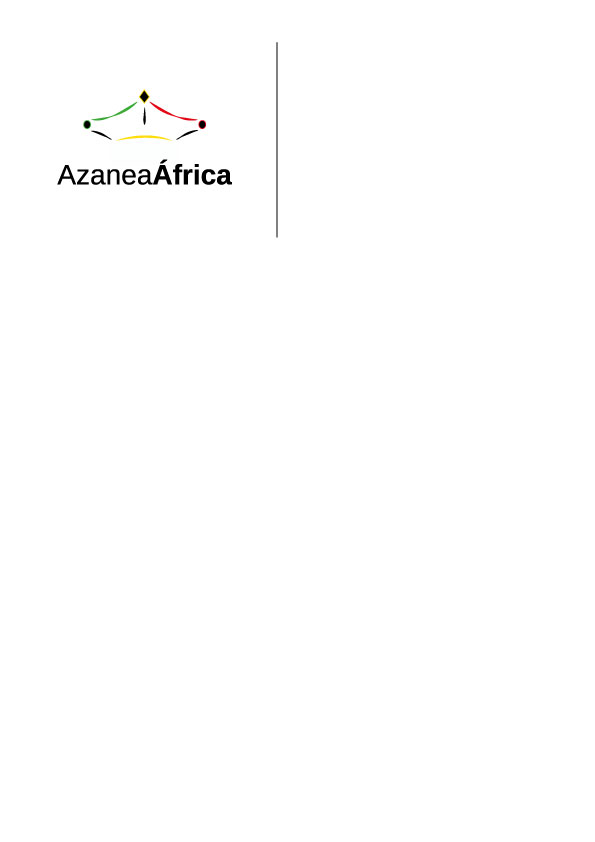 Estimado Amigo/a.La asociación Azanea África se complace en invitarle al primer congreso de la juventud africana en el país vasco. Este encuentro con la juventud africana asentada en la comunidad autónoma vasca tiene como objetivo: reconocer e incentivar el esfuerzo de  la juventud en momentos de gran incertidumbre, de sentimientos contrapuestos, momentos de gran sensibilidad y extrema vulnerabilidad, fortalecer  y reorientar su anhelo de asunción e integración en el seno de la sociedad vasca. Dicho congreso se titula: Desafío joven africano/a: expectativas y esperanza, para la prevención de la ghettizacion y el etnopolio. En él, participa el Delegado del Gobierno en el país vasco, la Diputada Foral de Empleo, Gaston Kelman asesor de interior del ex presidente Nicolas Sarkozy, Jean Andre Viala director del instituto francés de Bilbao, Consuelo Cruz Arboleda coordinadora federal afro socialistas, Albert Bitoden Yaka comunicador intercultural. La jornada congresual tendrá  lugar el miércoles 6 de julio en el salón de actos del centro cívico Aldabe  de  11:00h-14:00h. Le adjuntamos el cronograma pormenorizado de las actividades.Al término del congreso, tomaremos un aperitivo africano en el bar los ángeles. Esperando saludarle personalmente este día, reciba señor/a un cordial saludo. Fdo: El Presidente